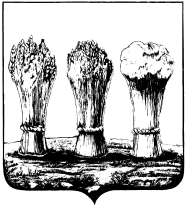 ГЛАВААДМИНИСТРАЦИИ ОКТЯБРЬСКОГО РАЙОНА  ГОРОДА ПЕНЗЫПРИКАЗот 08.04.2021 № 131Об утверждении Порядка работы аттестационной комиссии администрации Октябрьского района города ПензыРуководствуясь Федеральным законом от 02.03.2007 № 25-ФЗ «О муниципальной службе в Российской Федерации», Законом Пензенской области от 10.10.2007 № 1390-ЗПО «О муниципальной службе в Пензенской области», Решением Пензенской городской Думы от 30.11.2007 № 825-41/4 «Об утверждении Положения «О проведении аттестации муниципальных служащих в городе Пензе»,П Р И К А З Ы В А Ю :1. Утвердить Порядок работы аттестационной комиссии администрации Октябрьского района города Пензы согласно приложению № 1.2. Утвердить Состав аттестационной комиссии администрации Октябрьского района города Пензы согласно приложению № 2.3. Настоящий приказ опубликовать в муниципальной газете «Пенза» и разместить на интернет-странице администрации Октябрьского района города Пензы официального сайта администрации города Пензы в информационно-телекоммуникационной сети «Интернет».4. Контроль за выполнением настоящего приказа оставляю за собой.Приложение № 1Утвержденприказом главы администрации Октябрьского района города Пензыот  08.04.2021  № 131Порядок работы аттестационной комиссии администрации Октябрьского района города Пензы1. Аттестационная комиссия администрации Октябрьского района города Пензы (далее - аттестационная комиссия) проводит аттестацию муниципальных служащих администрации Октябрьского района города Пензы (далее - муниципальных служащих) на основании Положения «О проведении аттестации муниципальных служащих в городе Пензе», утвержденного Решением Пензенской городской Думы от 30.11.2007 № 825-41/4, и согласно утвержденному приказом администрации Октябрьского района города Пензы графику проведения аттестации на соответствующий год.2. Не позднее, чем за две недели до проведения аттестации, в аттестационную комиссию представляется отзыв об исполнении подлежащим аттестации муниципальным служащим должностных обязанностей за аттестационный период, подписанный его непосредственным руководителем и утвержденный вышестоящим руководителем.3. Аттестационная комиссия проводит аттестацию с приглашением аттестуемого муниципального служащего. В случае неявки муниципального служащего на заседание комиссии без уважительной причины или отказа его от аттестации муниципальный служащий привлекается к дисциплинарной ответственности в соответствии с законодательством Российской Федерации о муниципальной службе, а аттестация переносится на более поздний срок.На период аттестации муниципального служащего, являющегося членом аттестационной комиссии, его членство в этой комиссии приостанавливается.4. Аттестационная комиссия рассматривает представленные документы, заслушивает сообщения аттестуемого муниципального служащего, а в случае необходимости - его непосредственного руководителя.5. Заседание аттестационной комиссии считается правомочным, если на нем присутствует не менее двух третей ее членов. Состав аттестационной комиссии формируется в соответствии с Законом Пензенской области от 10.10.2007 №1390-ЗПО «О муниципальной службе в Пензенской области».6. Решение аттестационной комиссии принимается в отсутствие аттестуемого муниципального служащего и его непосредственного руководителя открытым голосованием простым большинством голосов присутствующих на заседании членов аттестационной комиссии. При равенстве голосов муниципальный служащий признается соответствующим замещаемой должности гражданской службы.7. Результаты аттестации заносятся в аттестационный лист муниципального служащего, который подписывается председателем, заместителем председателя, секретарем и членами аттестационной комиссии, присутствовавшими на заседании.8. Секретарь аттестационной комиссии ведет протокол заседания аттестационной комиссии. Протокол подписывается председателем, заместителем председателя, секретарем и присутствовавшими на заседании членами аттестационной комиссии.9. Вопросы, не урегулированные настоящим Порядком, разрешаются в соответствии с Федеральным законом от 02.03.2007 № 25-ФЗ «О муниципальной службе в Российской Федерации», Законом Пензенской области от 10.10.2007 №1390-ЗПО «О муниципальной службе в Пензенской области», а также Решением Пензенской городской Думы от 30.11.2007 № 825-41/4 «Об утверждении Положения «О проведении аттестации муниципальных служащих в городе Пензе».Приложение № 2Утвержденприказом главы администрации Октябрьского района города Пензыот  08.04.2021  № 131Состав аттестационной комиссии администрации Октябрьского района города ПензыГлава администрацииА.В. ГришинГришинАндрей Васильевич-заместитель главы администрации Октябрьского района города Пензы (председатель комиссии);СорокинаОльга Викторовна-заместитель главы администрации Октябрьского района города Пензы (заместитель председателя комиссии);БыстроваОльга Владимировна-начальник отдела делопроизводства и хозяйственного обеспечения администрации Октябрьского района города Пензы (секретарь комиссии);ВолковАлександр Сергеевич-заместитель главы администрации Октябрьского района города Пензы (член комиссии);КапкаеваМяршидя Иняевна-начальник отдела по взаимодействию с органами территориального общественного самоуправления администрации Октябрьского района города Пензы (член комиссии);МоргуновСергей Александрович-главный специалист-юрисконсульт администрации Октябрьского района города Пензы (член комиссии);Два независимых эксперта - представители научных и образовательных организаций, других организаций (по согласованию).Два независимых эксперта - представители научных и образовательных организаций, других организаций (по согласованию).Два независимых эксперта - представители научных и образовательных организаций, других организаций (по согласованию).